SECRETARIA MUNICIPAL DE EDUCAÇÃO DE AREIA BRANCA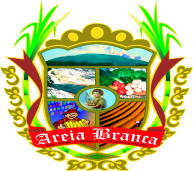 ANEXO IFICHA DE INSCRIÇÃO PARA ASSISTENTE DE ALFABETIZAÇÃODados PessoaisDados PessoaisDados PessoaisDados PessoaisDados PessoaisDados PessoaisNome: Nome: Nome: Nome: Nome: Nome: Data de Nascimento: Data de Nascimento: Data de Nascimento: Sexo:  Masculino (    )   Feminino (    ) Sexo:  Masculino (    )   Feminino (    ) Sexo:  Masculino (    )   Feminino (    ) Tel. Residencial: (   ) Tel. Residencial: (   ) Tel. Residencial: (   ) Tel. Celular: (   ) Tel. Celular: (   ) Tel. Celular: (   ) CPF: CPF: E-mail: E-mail: E-mail: E-mail: Unidade Escolar pretendida: Unidade Escolar pretendida: Unidade Escolar pretendida: Unidade Escolar pretendida: Unidade Escolar pretendida: Unidade Escolar pretendida: CategoriaCategoriaCategoriaCategoriaCategoriaCategoriaAssistente de alfabetizaçãoAssistente de alfabetizaçãoAssistente de alfabetizaçãoAssistente de alfabetizaçãoAssistente de alfabetização(    )Endereço para ContatoEndereço para ContatoEndereço para ContatoEndereço para ContatoEndereço para ContatoEndereço para ContatoEndereço: Endereço: Endereço: Endereço: Endereço: Endereço: Cidade: Estado: Estado: Estado: CEP: CEP: InstruçõesInstruçõesInstruçõesInstruçõesInstruçõesInstruçõesPreencher sua inscrição para assistente de alfabetização e anexar os seguintes documentos:Cópias da Carteira de Identidade, CPF e Título de Eleitor (frente e verso dos documentos); 1 foto 3x4;Comprovante de residência (conforme endereço expresso na Ficha de Inscrição e com CEP válido);Cópia do Certificado de Escolaridade (em conformidade com a exigência da função - frente e verso do documento.Preencher sua inscrição para assistente de alfabetização e anexar os seguintes documentos:Cópias da Carteira de Identidade, CPF e Título de Eleitor (frente e verso dos documentos); 1 foto 3x4;Comprovante de residência (conforme endereço expresso na Ficha de Inscrição e com CEP válido);Cópia do Certificado de Escolaridade (em conformidade com a exigência da função - frente e verso do documento.Preencher sua inscrição para assistente de alfabetização e anexar os seguintes documentos:Cópias da Carteira de Identidade, CPF e Título de Eleitor (frente e verso dos documentos); 1 foto 3x4;Comprovante de residência (conforme endereço expresso na Ficha de Inscrição e com CEP válido);Cópia do Certificado de Escolaridade (em conformidade com a exigência da função - frente e verso do documento.Preencher sua inscrição para assistente de alfabetização e anexar os seguintes documentos:Cópias da Carteira de Identidade, CPF e Título de Eleitor (frente e verso dos documentos); 1 foto 3x4;Comprovante de residência (conforme endereço expresso na Ficha de Inscrição e com CEP válido);Cópia do Certificado de Escolaridade (em conformidade com a exigência da função - frente e verso do documento.Preencher sua inscrição para assistente de alfabetização e anexar os seguintes documentos:Cópias da Carteira de Identidade, CPF e Título de Eleitor (frente e verso dos documentos); 1 foto 3x4;Comprovante de residência (conforme endereço expresso na Ficha de Inscrição e com CEP válido);Cópia do Certificado de Escolaridade (em conformidade com a exigência da função - frente e verso do documento.Preencher sua inscrição para assistente de alfabetização e anexar os seguintes documentos:Cópias da Carteira de Identidade, CPF e Título de Eleitor (frente e verso dos documentos); 1 foto 3x4;Comprovante de residência (conforme endereço expresso na Ficha de Inscrição e com CEP válido);Cópia do Certificado de Escolaridade (em conformidade com a exigência da função - frente e verso do documento.